OVERSEAS PRIVATE INVESTMENT CORPORATION APPLICATION FOR POLITICAL RISK INSURANCEWelcome to the OPIC Insurance Application.  To start, please click on the “Form 52-Application” button below and complete the Insurance Application.  If you wish to attach the Supporting Documentation to the Insurance Application, you may do so at any time, but it is not required for an initial submission.  An OPIC staff member will review the Insurance Application (and any Supporting Documentation that you provide) and contact you with further instructions.For a description of OPIC’s Political Risk Insurance Application process and the answers to frequently asked questions (FAQs), please click here: http://www.opic.gov/insurance/apply. Questions?  Please email:  applyins@opic.govApplication for Political Risk Insurance (Form 52)OMB No.:  3420-0011Expiration Date:  _______Overseas Private Investment Corporation				1100 New York Avenue, NW Washington, DC 20527-0001  An Agency of the United States Government						NOTICE: This form requests from potential OPIC clients information that is required by OPIC’s governing legislation - the Foreign Assistance Act of 1961, Title IV, as amended (“FAA”) - to assist OPIC in determining whether applicants meet eligibility criteria for OPIC political risk insurance.  Complete responses to the questions on this form are required to apply for OPIC insurance benefits under the FAA.  Responses to questions which call for estimates or projections should take the form of good faith statements made to the best of the applicant’s knowledge and belief.  Statements of fact provided to OPIC in this document must be accurate as of the date of execution of this document. In addition to other rights and remedies available to OPIC, misrepresentations or failure to disclose relevant information may result in criminal prosecution pursuant to 22 USC 2197(n), as well as cancellation of insurance if a policy is issued.  Neither submission nor acceptance of this application implies that the project is eligible for insurance or that insurance will be provided.Client information contained in this form will be deemed designated as confidential commercial information in accordance with OPIC's Freedom of Information Act (FOIA) regulations (22 CFR 706), and will be treated as confidential commercial information to the extent permitted by applicable law.  As a federal agency, OPIC may not collect, or sponsor the collection of, information unless it displays a valid OMB Control Number with an expiration date that has not expired.Paperwork Reduction Act Notice:  This information is required to obtain benefits.  The public reporting burden for this collection of information is estimated to average 1 hour per response, including the time for reviewing instructions, searching existing data sources, gathering and maintaining the data needed, and completing and reviewing the collection of information. Send comments regarding this burden estimate or any other aspects of this collection of information, including suggestions for reducing this burden, to Essie Bryant, Agency Clearance Officer, 1100 New York Ave., NW, Washington, DC, 20527 and Wendy Liberante, Regulatory Affairs, Office of Management and Budget, New Executive Office Building, Room 10202, Washington, D.C. 20503.Please click “Next” after reading the information above.Application for Political Risk Insurance (Form 52)INSTRUCTIONS:All applicants must fill out a complete application All applicants must provide the certifications requested If you use an attachment to answer any of the questions in this application, please write “see Attachment” in the appropriate answer block and indicate the corresponding question number on your attachment.All applicants applying for OPIC insurance must sign this application.  If an Investor is applying for OPIC insurance on behalf of other eligible Investors, OPIC also will require the ultimate beneficiary Investors to sign this application.QUESTION 1: Identify the InvestorQUESTION 1: Identify the InvestorName of Investor:OPIC Insurance Registration Number:(See OPIC registration notification for assigned number.)Address:City:State:Zip/Postal Code:Country:Telephone:Fax:E-Mail:Website:Occupation (if individual):Location of registration/incorporation (if entity):DUNS number:QUESTION 2 (for each investor listed above): Type of Investor (check one investor type only)QUESTION 2 (for each investor listed above): Type of Investor (check one investor type only)QUESTION 2 (for each investor listed above): Type of Investor (check one investor type only)QUESTION 2 (for each investor listed above): Type of Investor (check one investor type only)QUESTION 2 (for each investor listed above): Type of Investor (check one investor type only)QUESTION 2 (for each investor listed above): Type of Investor (check one investor type only)QUESTION 2 (for each investor listed above): Type of Investor (check one investor type only)______Entity Organized Under U.S. LawEntity Organized Under U.S. LawEntity Organized Under U.S. LawEntity Organized Under U.S. LawEntity Organized Under U.S. LawEntity Organized Under U.S. LawEntity Organized Under U.S. Law__Is more than 50% of both the total equity interest and each class of equity interests issued by the Investor and outstanding on the date hereof beneficially owned by U.S. citizens?  (If No, please contact OPIC before proceeding.)Is more than 50% of both the total equity interest and each class of equity interests issued by the Investor and outstanding on the date hereof beneficially owned by U.S. citizens?  (If No, please contact OPIC before proceeding.)Is more than 50% of both the total equity interest and each class of equity interests issued by the Investor and outstanding on the date hereof beneficially owned by U.S. citizens?  (If No, please contact OPIC before proceeding.)Is more than 50% of both the total equity interest and each class of equity interests issued by the Investor and outstanding on the date hereof beneficially owned by U.S. citizens?  (If No, please contact OPIC before proceeding.)Is more than 50% of both the total equity interest and each class of equity interests issued by the Investor and outstanding on the date hereof beneficially owned by U.S. citizens?  (If No, please contact OPIC before proceeding.)Is more than 50% of both the total equity interest and each class of equity interests issued by the Investor and outstanding on the date hereof beneficially owned by U.S. citizens?  (If No, please contact OPIC before proceeding.)__Is this entity a minority-owned business?  Is this entity a minority-owned business?  Is this entity a minority-owned business?  Is this entity a minority-owned business?  Is this entity a minority-owned business?  Is this entity a minority-owned business?  __Is this entity a women-owned business?  Is this entity a women-owned business?  Is this entity a women-owned business?  Is this entity a women-owned business?  Is this entity a women-owned business?  Is this entity a women-owned business?  ______Individual InvestorIndividual InvestorIndividual InvestorIndividual InvestorIndividual InvestorIndividual InvestorIndividual Investor____Is the Investor a citizen of the ? (If No, please contact OPIC before proceeding.)Is the Investor a citizen of the ? (If No, please contact OPIC before proceeding.)Is the Investor a citizen of the ? (If No, please contact OPIC before proceeding.)Is the Investor a citizen of the ? (If No, please contact OPIC before proceeding.)Is the Investor a citizen of the ? (If No, please contact OPIC before proceeding.)______Entity Organized Outside of the United StatesEntity Organized Outside of the United StatesEntity Organized Outside of the United StatesEntity Organized Outside of the United StatesEntity Organized Outside of the United StatesEntity Organized Outside of the United StatesEntity Organized Outside of the United States____If organized other than as a corporation, is 100% of both the total equity interest and each class of shares or equity interests issued by the Investor and outstanding beneficially owned by  citizens? (If No, please contact OPIC before proceeding.)If organized other than as a corporation, is 100% of both the total equity interest and each class of shares or equity interests issued by the Investor and outstanding beneficially owned by  citizens? (If No, please contact OPIC before proceeding.)If organized other than as a corporation, is 100% of both the total equity interest and each class of shares or equity interests issued by the Investor and outstanding beneficially owned by  citizens? (If No, please contact OPIC before proceeding.)If organized other than as a corporation, is 100% of both the total equity interest and each class of shares or equity interests issued by the Investor and outstanding beneficially owned by  citizens? (If No, please contact OPIC before proceeding.)If organized other than as a corporation, is 100% of both the total equity interest and each class of shares or equity interests issued by the Investor and outstanding beneficially owned by  citizens? (If No, please contact OPIC before proceeding.)____If organized as a corporation, is 95% or more of both the total equity interest and each class of shares or equity interests issued by the Investor and outstanding beneficially owned U.S. citizens? (If No, please contact OPIC before proceeding.)If organized as a corporation, is 95% or more of both the total equity interest and each class of shares or equity interests issued by the Investor and outstanding beneficially owned U.S. citizens? (If No, please contact OPIC before proceeding.)If organized as a corporation, is 95% or more of both the total equity interest and each class of shares or equity interests issued by the Investor and outstanding beneficially owned U.S. citizens? (If No, please contact OPIC before proceeding.)If organized as a corporation, is 95% or more of both the total equity interest and each class of shares or equity interests issued by the Investor and outstanding beneficially owned U.S. citizens? (If No, please contact OPIC before proceeding.)If organized as a corporation, is 95% or more of both the total equity interest and each class of shares or equity interests issued by the Investor and outstanding beneficially owned U.S. citizens? (If No, please contact OPIC before proceeding.)______ Non-Profit/Non-Governmental Organization organized under U.S. Law Non-Profit/Non-Governmental Organization organized under U.S. Law Non-Profit/Non-Governmental Organization organized under U.S. Law Non-Profit/Non-Governmental Organization organized under U.S. Law Non-Profit/Non-Governmental Organization organized under U.S. Law Non-Profit/Non-Governmental Organization organized under U.S. Law Non-Profit/Non-Governmental Organization organized under U.S. Law______Is more than 50% of the Board of Directors composed of  citizens?Is more than 50% of the Board of Directors composed of  citizens?Is more than 50% of the Board of Directors composed of  citizens?Is more than 50% of the Board of Directors composed of  citizens?______Non-Profit/Non-Governmental Organization organized outside of the U.S.Non-Profit/Non-Governmental Organization organized outside of the U.S.Non-Profit/Non-Governmental Organization organized outside of the U.S.Non-Profit/Non-Governmental Organization organized outside of the U.S.Non-Profit/Non-Governmental Organization organized outside of the U.S.Non-Profit/Non-Governmental Organization organized outside of the U.S.Non-Profit/Non-Governmental Organization organized outside of the U.S.______Is 100% of the Board of Directors composed of  citizens?Is 100% of the Board of Directors composed of  citizens?Is 100% of the Board of Directors composed of  citizens?Is 100% of the Board of Directors composed of  citizens?* OPIC deems a corporation organized under the laws of the U.S. or its states or territories to be beneficially owned by U.S. citizens if more than 50 percent of each class of its issued and outstanding stock is owned by U.S. citizens either directly or beneficially* OPIC deems a corporation organized under the laws of the U.S. or its states or territories to be beneficially owned by U.S. citizens if more than 50 percent of each class of its issued and outstanding stock is owned by U.S. citizens either directly or beneficially* OPIC deems a corporation organized under the laws of the U.S. or its states or territories to be beneficially owned by U.S. citizens if more than 50 percent of each class of its issued and outstanding stock is owned by U.S. citizens either directly or beneficially* OPIC deems a corporation organized under the laws of the U.S. or its states or territories to be beneficially owned by U.S. citizens if more than 50 percent of each class of its issued and outstanding stock is owned by U.S. citizens either directly or beneficially* OPIC deems a corporation organized under the laws of the U.S. or its states or territories to be beneficially owned by U.S. citizens if more than 50 percent of each class of its issued and outstanding stock is owned by U.S. citizens either directly or beneficially* OPIC deems a corporation organized under the laws of the U.S. or its states or territories to be beneficially owned by U.S. citizens if more than 50 percent of each class of its issued and outstanding stock is owned by U.S. citizens either directly or beneficially* OPIC deems a corporation organized under the laws of the U.S. or its states or territories to be beneficially owned by U.S. citizens if more than 50 percent of each class of its issued and outstanding stock is owned by U.S. citizens either directly or beneficially* OPIC deems a corporation organized under the laws of the U.S. or its states or territories to be beneficially owned by U.S. citizens if more than 50 percent of each class of its issued and outstanding stock is owned by U.S. citizens either directly or beneficiallyQUESTION 3: Identify the Authorized RepresentativeQUESTION 3: Identify the Authorized RepresentativeQUESTION 3: Identify the Authorized RepresentativeName of Person OPIC should contact for information:Title:Company:Address:City:State:Zip/Postal Code:Country:Telephone:Fax:E-Mail:QUESTION 4: How Did You Learn About OPIC and its Services?QUESTION 4: How Did You Learn About OPIC and its Services?___ OPIC Web site or other social media (Facebook, Twitter, etc.) ___ OPIC sponsored workshop or event___ OPIC speaker at an industry event___ Other government agency (e.g. State/Embassy, Commerce, Treasury, TDA, SBA, USEXIM, etc.)___ Insurance broker___ Current or former OPIC clients___ Other (please explain)       OPIC strongly encourages Investors to consider carefully the availability of private political risk insurance for their investments abroad.  OPIC only offers insurance to Investors who, having investigated the possibility of obtaining insurance from private political risk insurers, decide to pursue OPIC insurance because private insurance is not available on terms sufficient to make the investment viable for the Investor, or because of specific benefits OPIC participation will bring to the investment. QUESTION 5: Have you sought political risk insurance from the U.S. private political risk insurance market for the project?QUESTION 5: Have you sought political risk insurance from the U.S. private political risk insurance market for the project?___ Yes ___ NoQUESTION 6a: If private political risk insurance is available, is it in the amount necessary and on terms sufficient for the project’s viability?QUESTION 6a: If private political risk insurance is available, is it in the amount necessary and on terms sufficient for the project’s viability?___ Yes ___ NoQUESTION 6b: If Yes, please explain why political risk insurance is being sought from OPIC.  If No, please explain.QUESTION 6b: If Yes, please explain why political risk insurance is being sought from OPIC.  If No, please explain.QUESTION 7: Project DescriptionQUESTION 7: Project DescriptionBriefly describe the project and investment structure.  Please attach a copy of information memoranda, business plans, investment structure diagram or other descriptions of the project that would be helpful to OPIC’s understanding of the project. Also provide copies of any project documentation such as company charter, joint venture documents, loan agreements, technical assistance agreements, management service agreements, lease agreements, loan guaranties, licenses or agreements with the host government, etc.   All documentation must be in English. If entering into a contract to provide goods/services to a foreign government, please indicate total amount, date contract was/will be signed, and approximate date work will commence. Please attach a copy of the contract as well. QUESTION 8: Please specify whether this project is:QUESTION 8: Please specify whether this project is:___ An expansion of an existing enterprise___ A new (greenfield) enterprise___ A privatization of a state-owned company___ Other (please explain)      QUESTION 9: Where is the project located? (If in a remote location, please include GPS coordinates or attach a map showing the location.) QUESTION 9: Where is the project located? (If in a remote location, please include GPS coordinates or attach a map showing the location.) QUESTION 10: Name of the entity (the “Foreign Enterprise”) in the host country into which the investment will be made:QUESTION 10: Name of the entity (the “Foreign Enterprise”) in the host country into which the investment will be made:Foreign :Address:City:Postal Code:Country:Telephone:Fax:E-Mail:QUESTION 11: Government InvolvementQUESTION 11: Government InvolvementDescribe any host government involvement in the project such as any contracts, concession, or licenses from the government, any planned government purchasing or supplying, or any form of joint venture with the government.If entering into a contract to provide goods/services to a foreign government, give the name and address of the department or agency involved. Briefly describe any previous experience the Investor has had with this foreign government. QUESTION 12: Current and Past DisputesQUESTION 12: Current and Past DisputesPlease identify and describe briefly any current or past disputes with respect to this project that involve any agency or instrumentality of the host government.  Include all disputes that involved or currently involve the Investor, the Foreign Enterprise, or any participants in the project.QUESTION 13: Type of Investment to be Insured (check all that apply)QUESTION 13: Type of Investment to be Insured (check all that apply)QUESTION 13: Type of Investment to be Insured (check all that apply)QUESTION 13: Type of Investment to be Insured (check all that apply)___EquityEquity$      ___LeasesLeases$      ___Loans or Loan GuarantiesLoans or Loan Guaranties$      ___Technical Assistance or Management AgreementsTechnical Assistance or Management Agreements$      ___Performance Guaranty/Advance Payment Guaranty/Other Guaranty/Contract DisputesPerformance Guaranty/Advance Payment Guaranty/Other Guaranty/Contract Disputes$      ___Other (please explain)Other (please explain)$      QUESTION 14: Type of Coverage Sought (Check all that apply)QUESTION 14: Type of Coverage Sought (Check all that apply)QUESTION 14: Type of Coverage Sought (Check all that apply)QUESTION 14: Type of Coverage Sought (Check all that apply)QUESTION 14: Type of Coverage Sought (Check all that apply)___ExpropriationExpropriationExpropriation___Political Violence for AssetsPolitical Violence for AssetsPolitical Violence for Assets___Non-Honoring of a Sovereign Guarantee*Non-Honoring of a Sovereign Guarantee*Non-Honoring of a Sovereign Guarantee*___InconvertibilityInconvertibilityInconvertibility___Political Violence for Business IncomePolitical Violence for Business IncomePolitical Violence for Business Income___Wrongful Calling of a Guaranty (Bid bonds, advance payment, etc.)(If seeking coverage for wrongful calling of a guaranty, please provide draft/final copy of each of the guaranties you wish to insure).Wrongful Calling of a Guaranty (Bid bonds, advance payment, etc.)(If seeking coverage for wrongful calling of a guaranty, please provide draft/final copy of each of the guaranties you wish to insure).Wrongful Calling of a Guaranty (Bid bonds, advance payment, etc.)(If seeking coverage for wrongful calling of a guaranty, please provide draft/final copy of each of the guaranties you wish to insure).* Please consult with OPIC regarding specific eligibility requirements for this coverage before proceeding.* Please consult with OPIC regarding specific eligibility requirements for this coverage before proceeding.* Please consult with OPIC regarding specific eligibility requirements for this coverage before proceeding.* Please consult with OPIC regarding specific eligibility requirements for this coverage before proceeding.QUESTION 15: Term of OPIC Contract:QUESTION 15: Term of OPIC Contract:QUESTION 15: Term of OPIC Contract:      years     (OPIC can offer a minimum term of 3 years and a maximum term of 20 years)QUESTION 16: Investment ScheduleQUESTION 16: Investment ScheduleQUESTION 16: Investment ScheduleQUESTION 16: Investment ScheduleQUESTION 16: Investment ScheduleDateAmountInitial InvestmentSubsequent InvestmentsExpected date that commercial operations will beginOPIC seeks to ensure that American insurance companies have an opportunity to compete for transportation insurance business associated with the export of goods to projects supported by OPIC programs. To encourage fair and open competition for this business, OPIC requires certain certifications from investors receiving OPIC insurance.  Please complete section A, B, or C below, whichever is applicable.A.  No such certification is required if an Investor receiving OPIC insurance does not have a controlling interest in fact in the Project Company. If the Investor receiving OPIC insurance does not have a controlling interest in fact in the Project Company, please check the box below.     □The Investor receiving OPIC insurance does not have a controlling interest in fact in the Project Company.B.  In those instances where the Investor does have or will have a controlling interest in fact in the Project Company, OPIC requires that the Investor certify that each contract for the export of goods from the United States in connection with the establishment of the Project contain a clause requiring that United States insurance companies have a fair and open competitive opportunity to provide insurance against risk of loss for such export of goods. If the Investor is able to so certify, please check the box below.□ The undersigned certifies that each contract for the export of goods from the  in connection with the establishment of the Project does have or will have a clause requiring that  insurance companies have a fair and open competitive bid opportunity to provide insurance against risk of loss for such exports.C.  In those instances where the Investor does have or will have a controlling interest in fact in the Project Company, but is unable to provide the certification requested immediately above, please check one of the boxes below and provide details, explaining why you cannot do so at this time. In providing an explanation, please make specific references, as applicable, to project country, legal or other impediments.         □ Laws of the project country prohibit use of American insurance services for transportation insurance.         □ There are no U.S. exports associated with the establishment of this Project.□ All transportation insurance associated with the export of U.S. goods to the Project is or will be arranged through the Investor’s worldwide insurance program.  It is not practicable to alter these arrangements for  exports to the Project.□ All transaction insurance associated with the export of U.S. goods to the Project is or will be arranged by a Project participant who is other than the Investor under such Project participant’s insurance provider(s).  It is not practicable to alter these arrangements for  exports to the Project.□ Other (Please explain):Investor Representations (to be made by each investor listed in Question 1)Investor Representations (to be made by each investor listed in Question 1)Investor Representations (to be made by each investor listed in Question 1)Investor Representations (to be made by each investor listed in Question 1)Investor Representations (to be made by each investor listed in Question 1)1.Eligibility to conduct business with the United States GovernmentEligibility to conduct business with the United States GovernmentIs the Investor, any related party or affiliate of the Investor, or any supplier to the project currently suspended, debarred or voluntarily excluded from procurement or non-procurement dealings with the United States Government (Executive Order 12549 February 18, 1986, 51 CFR 6370)? (If Yes, please contact OPIC before proceeding.)Is the Investor, any related party or affiliate of the Investor, or any supplier to the project currently suspended, debarred or voluntarily excluded from procurement or non-procurement dealings with the United States Government (Executive Order 12549 February 18, 1986, 51 CFR 6370)? (If Yes, please contact OPIC before proceeding.) Yes No2.Foreign Corrupt Practices Act*Foreign Corrupt Practices Act*a.To the best of the Investor’s knowledge after due inquiry, has the Investor ever been the subject of an investigation under the Foreign Corrupt Practices Act of 1977, (as amended)? (If Yes, please contact OPIC before proceeding.)To the best of the Investor’s knowledge after due inquiry, has the Investor ever been the subject of an investigation under the Foreign Corrupt Practices Act of 1977, (as amended)? (If Yes, please contact OPIC before proceeding.) Yes Nob.Has the Investor been convicted of, or been party to a final adverse administrative determination of, an offense under the Foreign Corrupt Practices Act of 1977, (as amended)? (If Yes, please attach explanation.)Has the Investor been convicted of, or been party to a final adverse administrative determination of, an offense under the Foreign Corrupt Practices Act of 1977, (as amended)? (If Yes, please attach explanation.) Yes Noc.To the best of the Investor’s knowledge after due inquiry, has the project been established (e.g., obtained licenses, approvals, permits, etc.) in compliance with all applicable laws pertaining to corrupt practices? (If No, please attach explanation.)To the best of the Investor’s knowledge after due inquiry, has the project been established (e.g., obtained licenses, approvals, permits, etc.) in compliance with all applicable laws pertaining to corrupt practices? (If No, please attach explanation.) Yes Nod.Has the Investor established and maintained internal management and accounting practices and controls that are adequate to ensure compliance with all applicable laws pertaining to corrupt practices? (If No, please attach explanation.)Has the Investor established and maintained internal management and accounting practices and controls that are adequate to ensure compliance with all applicable laws pertaining to corrupt practices? (If No, please attach explanation.) Yes Noe.Will the Project be carried out in compliance with all applicable laws, including those pertaining to corrupt practices? (If No, please attach explanation.)Will the Project be carried out in compliance with all applicable laws, including those pertaining to corrupt practices? (If No, please attach explanation.) YesNof.Has the Investor, or an authorized officer of the Investor, read and understood the OPIC Anti-Corruption Policies and Strategies Handbook, dated September 2006 as amended from time to time**? (If No, please contract OPIC.)Has the Investor, or an authorized officer of the Investor, read and understood the OPIC Anti-Corruption Policies and Strategies Handbook, dated September 2006 as amended from time to time**? (If No, please contract OPIC.)Yes Nog.Has the Investor provided a copy of the Anti-Corruption Handbook to all officers of the Investor and the Foreign Enterprise directly involved in the management of the project? (If No, please explain.)      Has the Investor provided a copy of the Anti-Corruption Handbook to all officers of the Investor and the Foreign Enterprise directly involved in the management of the project? (If No, please explain.)       Yes No3.Is the Investor, or any officer or director of the Investor: Is the Investor, or any officer or director of the Investor: a.presently under indictment? (If Yes, please contact OPIC before proceeding.)presently under indictment? (If Yes, please contact OPIC before proceeding.) Yes Nob.a party to any consent judgment or agreement with the SEC that restrains or restricts its activities? (If Yes, please contact OPIC before proceeding.)a party to any consent judgment or agreement with the SEC that restrains or restricts its activities? (If Yes, please contact OPIC before proceeding.) Yes No4.Has the Investor, or any officer or director of the Investor:Has the Investor, or any officer or director of the Investor:a.ever been convicted for any criminal offense other than a minor motor violation?(If Yes, please contact OPIC before proceeding.)ever been convicted for any criminal offense other than a minor motor violation?(If Yes, please contact OPIC before proceeding.) Yes Nob.ever been found by a court in a civil action or by the SEC or similar  state agency to have violated any U.S. Federal or  state securities law? (If Yes, please contact OPIC before proceeding.)ever been found by a court in a civil action or by the SEC or similar  state agency to have violated any U.S. Federal or  state securities law? (If Yes, please contact OPIC before proceeding.) Yes No*OPIC, as an agency of the U.S. Government, does not support projects that involve illicit payments.OPIC, as an agency of the U.S. Government, does not support projects that involve illicit payments.OPIC, as an agency of the U.S. Government, does not support projects that involve illicit payments.**The OPIC Anti-Corruption Policies and Strategies Handbook is posted on OPIC’s website at: http://www.opic.gov/sites/default/files/docs/opicanticorruptionhandbook0906.pdf. The OPIC Anti-Corruption Policies and Strategies Handbook is posted on OPIC’s website at: http://www.opic.gov/sites/default/files/docs/opicanticorruptionhandbook0906.pdf. The OPIC Anti-Corruption Policies and Strategies Handbook is posted on OPIC’s website at: http://www.opic.gov/sites/default/files/docs/opicanticorruptionhandbook0906.pdf. Each Investor must sign this application.Each Investor must sign this application.Each Investor must sign this application.Each Investor must sign this application.Each Investor must sign this application.Applicant (Investor):Applicant (Investor):By:By:Name & Title (print):Name & Title (print):Date:Date:By signing this form, the Investor(s) hereby represents and warrants that (a) this form is identical in all material and substantive respects to OMB form No. 3420 0011 sent to the Investor by OPIC and (b) that the Investor understands that OPIC shall regard the Investor’s answers to the questions on this form to be answers to the questions as asked on OMB form No. 3420 0011.By signing this form, the Investor(s) hereby represents and warrants that (a) this form is identical in all material and substantive respects to OMB form No. 3420 0011 sent to the Investor by OPIC and (b) that the Investor understands that OPIC shall regard the Investor’s answers to the questions on this form to be answers to the questions as asked on OMB form No. 3420 0011.By signing this form, the Investor(s) hereby represents and warrants that (a) this form is identical in all material and substantive respects to OMB form No. 3420 0011 sent to the Investor by OPIC and (b) that the Investor understands that OPIC shall regard the Investor’s answers to the questions on this form to be answers to the questions as asked on OMB form No. 3420 0011.By signing this form, the Investor(s) hereby represents and warrants that (a) this form is identical in all material and substantive respects to OMB form No. 3420 0011 sent to the Investor by OPIC and (b) that the Investor understands that OPIC shall regard the Investor’s answers to the questions on this form to be answers to the questions as asked on OMB form No. 3420 0011.By signing this form, the Investor(s) hereby represents and warrants that (a) this form is identical in all material and substantive respects to OMB form No. 3420 0011 sent to the Investor by OPIC and (b) that the Investor understands that OPIC shall regard the Investor’s answers to the questions on this form to be answers to the questions as asked on OMB form No. 3420 0011.By signing this form, the Investor(s) hereby represents and warrants that (a) this form is identical in all material and substantive respects to OMB form No. 3420 0011 sent to the Investor by OPIC and (b) that the Investor understands that OPIC shall regard the Investor’s answers to the questions on this form to be answers to the questions as asked on OMB form No. 3420 0011.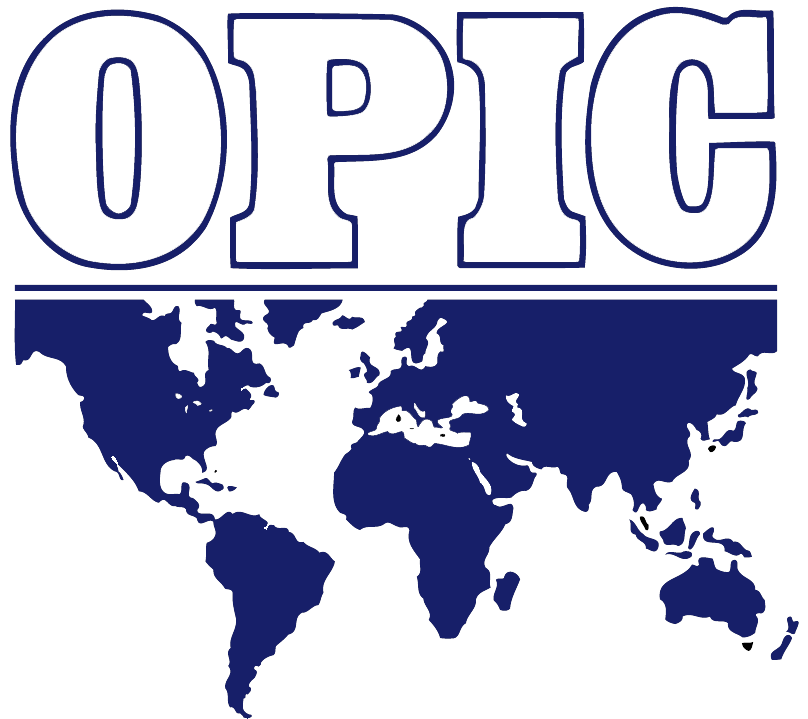 